Le Saute-cavaliers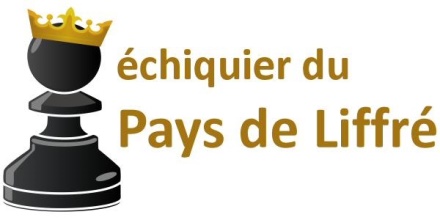 Les cavaliers noirs désirent prendre la place des cavaliers blancs et vice-versa.Seuls deux types de déplacements sont autorisés : aller sur une case adjacente si elle est libre sauter au-dessus d'un autre cavalier pour atteindre la case suivante, qui doit être libre.Note le nombre de coups minimal pour cet échange. NNNnnn